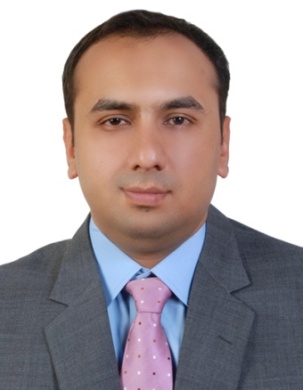 Asif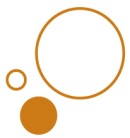 Asif.322427@2freemail.com  	Accounts, Audit and Finance Expert Profile: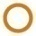 Having professional qualification ACCA (UK), with 3+ years Accounts & Audit experience in reputed companies of Punjab, Pakistan. Expert in; Work Experience:Solex Chemical (pvt) Ltd.							Sep 2014 –Till Date	Multan, Punjab – PakistanAccountant GeneralResponsibilities:- Assisting the manager in preparation of trial balance and financial statements in strongly IFRS dominated environment.Assist with analyzing financial statements on a monthly basis and report on variances.Performing horizontal and vertical financial analysis for performance evaluation.Payroll and administrative cost management.Trade payables and trade receivables management.Analyzing different general ledger accounts regularly.Supervising all regular accounting processes and journal entries plus monthly closure accounts.Reconciles financial discrepancies by collecting and analyzing account information.Amir Ashiq Sattar & Co. Chartered Accountants			June 2013 - Sep 2014	Multan, Punjab – Pakistan				Audit & Accounts TraineeResponsibilities:- Performed internal and external audit assignments for various clientsInternal Audit:Verify the physical cash with the books on daily basis and also on sudden basis. Vouching and verifying of daily bank receipts/payments. Checking and verifying the daily production reports.Conduct the stock take on monthly and randomly basis.Verify the routine store payments keeping in view of aging.Preparing financial analysis reports.External Audit:Have verified all types of accounting transactions, finding out the mistakes and providing guidelines for removing the mistakes in the light of the international accounting and auditing standards. Having a close eye on the receivables and payables and preparing the aging reports.Randomly visits the raw material stores for stock taking.Check the depreciation calculations and policies for fixed assetsVerify procure to pay and order to cash cycle Professional Qualification:ACCA (UK)											          March 2016Association of Chartered Certified Accountants, United KingdomAdvanced Diploma in Accounting & Business						June 2012Association of Chartered Certified Accountants, United Kingdom Academic Qualification:Bachelor in Commerce (3.60 CGPA out of 4)								(2013-15)Virtual University of PakistanIntermediate in Commerce (Marks Secured 848 out of 1100 - 77%)				(2011-13)Board of Intermediate and Secondary Education, Multan, Punjab, Pakistan I.T Knowledge:Expert in accounting software's (Quick Books, Peach Tree, Tally 9)Advanced user of Microsoft Excel.Proficient with email and MS Office Applications. Windows XP, Win 7 and Vista expert. Concise Knowledge of SAP and its application. (Training Course Under process)	Skills:Very strong knowledge of International Financial Reporting Standards (IFRS) andInternational Standards on Auditing (ISA).Excellent Accounting Knowledge and can handle accounts independently up to finalization.Excellent personal, communication and decision making skills.Capable in preparing detailed qualitative and quantitative reports on a timely basis.Outstanding presentation skills and writing capability in English.Skilled at mentoring, motivating and inspiring junior members of the team.Ability to work cooperatively and collaboratively with all levels of employees, management,and external agencies to maximize performance, creativity, problem solving and results.	Language Skills:Fluent in English, Urdu &Hindi. Basic in Arabic Speaking & Understanding.	Personal Details:Nationality:		PakistaniMarital Status:		SingleD.O.B:			March 5, 1988Visa Status:		Visit VisaVisa Expiry:		December 2, 2016	Availability:		Can join immediatelyFinancial Statements PreparationAccounting up to finalizationFinancial Planning & AnalysisFinancial Forecasting & BudgetingInternal & External AuditsAccounting & Accounts Supervision